T.C.TARIM VE ORMAN BAKANLIĞITarım Reformu Genel Müdürlüğü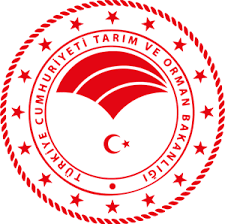 KIRSAL KALKINMA DESTEKLERİ KAPSAMINDA KIRSAL EKONOMİK ALTYAPI YATIRIMLARININ DESTEKLENMESİ2020-2021 BAŞVURU DÖNEMİTebliğ No: 2020/25T.C.TARIM ve ORMAN BAKANLIĞITarım Reformu Genel MüdürlüğüKırsal Kalkınma Destekleri Kapsamında KırsalEkonomik Altyapı Yatırımlarının Desteklenmesi (Tebliğ No: 2020/25 )HİBE BAŞVURU FORMUYatırım Projesinin Adı:Projenin Konusu:Proje Toplam Yatırım Tutarı		: 		-TL 		-Sabit Yatırım 			: 		-TL		-İşletme Sermayesi Yatırımı	: 		-TL Tam Kapasitede İşletme Geliri		: 		-TLTam Kapasitede İşletme Gideri		: 		-TLTam Kapasitede Brüt Nakit Akım		: 		-TL İç Karlılık Oranı				:Fayda/Masraf Oranı			:Yatırımın Geri Dönüş Süresi		:		YılYıllık Brüt Katma Değer			: 		-TLYıllık Net Katma Değer			: 		-TLBaşa Baş Noktası				:		%Yatırımın Başlama Tarihi			:Yatırımın Tamamlanma Tarihi		:Mevcut Tesis Kapasitesi			:		Ton/yılProje ile Sağlanacak Kapasite		:		Ton/yılProje Sonrası Oluşacak Kapasite		:		Ton/yılMevcut Tesisin İstihdam Sayısı	            :	 	Kişi/yılProje ile Sağlanacak İstihdam Sayısı	:	 	Kişi/yılProje Sonrası İstihdam Sayısı               	:	 	Kişi/yılNot: Yatırım özeti yatırım işletme planı bilgileri ile uyumlu olmalıdır. A. BAŞVURU FORMU1.1	Yatırım Projesi Bilgileri1.1.1	Projenin Adı:1.1.2	Proje Konusu:1.1.3	Yatırımın Yapılacağı Yer: (Başvuru ekinde ibraz edilen tapu, vb. belgelerde yer alan bilgilere göre doldurulacaktır. Yatırım yeri organize sanayi bölgesi, tarıma dayalı ihtisas organize sanayi bölgesi ya da ihtisas küçük sanayi sitesinde yer alıyorsa, bu durum mutlaka belirtilecektir.)İli             :İlçesi        :Beldesi     :Köyü        :Mevkii     :Pafta No  :Ada No    :Parsel No :1.1.4	Kırsal Ekonomik Altyapı Yatırımlarının Desteklenmesi Kapsamında Gerçekleştirilecek Yatırım Tesisinin Bütçe Büyüklükleri ve Talep Edilen Hibe Desteği Tutarı (*)(*) Bu özet tabloda belirtilecek bütçe tutarları, başvuru formunun ilgili kısımları ile eki bütçe tablolarında belirtilen bütçe tutarları ile aynı olmalıdır (Bütçe kalemlerini içeren verilerin birbiri ile uyumlu olmaması ret gerekçesidir.). (**) Hibeye esas proje tutarı; 2020/25 nolu Tebliğin ilgili maddesinde belirtilen limitleri geçemez.1.1.5 Yatırımcı Kimlik Bilgileri1.1. 6 Projenin Özet Tanıtımı	En fazla 10 satır olacak şekilde aşağıdaki konularda bilgi veriniz.a)	Projenin amacı b)	Hedef gruplar c)	Ana faaliyetlerTeklif edilen projenin teklif çağrısında belirtilen temalardan hangisini ele aldığını açıkça belirtiniz.1.1.7 Projenin HedefleriEn fazla 1 (bir) sayfada projenin hedeflerini anlatınız. Bu bölümde gerekçeleri ile birlikte mevcut durum ve önerilen projenin mevcut durumu nasıl değiştireceği anlatılmalıdır.1.1.8 Projenin UygunluğuEn fazla 3 (üç) sayfada şu bilgileri veriniz: a)	Projenin, Programın amaç ve önceliklerine uygunluğu b)	Yörenin görülen ihtiyaç tespitic)	Proje sonuçlarından doğrudan ve dolaylı faydalanması beklenen tarafların yaklaşık sayısını da içerecek hedef grupların tanımıHedef Gruplar: a)	Hedef grupların seçilmelerinin sebeplerib)	Projenin ve faaliyetlerin hedef gruplara uygunluğu1.1.9	Faaliyetlerin Detaylı TanımlamalarıEn fazla 3 (üç) sayfada sonuçlara ulaşılması için yapılacak her bir faaliyetin aşağıdaki başlık ve detaylı tanımını içermeli; bu bağlamda faaliyetlerin detaylı tanımları, eylem planı ile karıştırılmamalıdır (Bkz. 1.1.9). Hibe Sözleşmesi Hazırlık/Uygulama		İnşaat ve/veya Makine-Ekipman İhale Kararı ve Komisyon Hazırlık/Uygulamaİnşaat Yapım İşleri UygulamaMakine-Ekipman Alım İşleri UygulamaNihai Rapor Süreci Hazırlık/Sunum1.1.10	Süre ve Eylem PlanıProjenin fiziki olarak son tamamlanma tarihi 30/11/2021 dir. (Bu tarih kesinlikle değiştirilmeyecektir, planlamalar bu tarihe göre yapılacaktır.) Gösterge mahiyetindeki eylem planı gerçek tarihleri vermemeli, “1. Ay”, “2. Ay”, vb. şeklinde başlamalıdır. Başvuru sahiplerine eylem planlarının zamanlamasında bir miktar ek zaman bırakmaları önerilmektedir. Eylem planı faaliyetlerin detaylı açıklamalarını değil, sadece başlıklarını içermelidir (Bu başlıkların 1.1.8 Bölümü’ndekilerle aynı olduğundan emin olunuz). Eylem planı her bir faaliyetin hazırlama ve uygulamasını genel bir biçimde gösterecek kadar detaylı olmalıdır. Faaliyet öngörülmeyen aylar da eylem planında ve proje süresi içinde yer almalı ve eylem planı aşağıdaki format kullanılarak hazırlanmalıdır.(*)Yatırım projeleri ilgili tebliğ ve güncel uygulama rehberinde belirtilen yatırım süresi içerisinde tamamlanmak zorundadır. (**)Projenin başlangıç tarihi hibe sözleşmesinin imzalandığı tarihtir.2.1 Hedef Grupların Üzerinde Beklenen EtkiEn fazla 1 (bir) sayfada;a)	Hedef grupların mevcut durumunu veb)	Projenin, uygulama ile hedef grupların teknik ve yönetim kapasitelerini nasıl iyileştireceğini belirtiniz.2.2 SürdürülebilirlikEn fazla 1 (bir) sayfada aşağıdaki 3 (üç) başlık doğrultusunda projenin kısa ve uzun vadeli etkilerini açıklayınız.	a) Mali sürdürülebilirlik (Faaliyetler hibe sona erdikten sonra nasıl finanse edilecektir?) b) Kurumsal sürdürülebilirlik (Şu anki projenin bitiminden sonra, faaliyetlerin devamlılığını sağlayan yapılar yerlerinde olacaklar mı? Proje sonuçlarının yerel sahipliği olacak mı?)c) Politika düzeyinde sürdürülebilirlik (varsa) (Projenin ne tür yapısal etkileri olacaktır? Örneğin; yasalarda, mevzuatta gelişme sağlayacak mı?)d) Yatırımın rekabet gücü (Yatırımın hedef pazardaki şansı ne düzeydedir? Girdi ve istihdam açısından dezavantajlı bir konuma sahip midir?  Pazara erişim, ürün kalitesi ve fiyat açısından avantajlı bir konuma sahip midir?)3.1 Bütçe Tabloları Ek-1: Proje Bütçesi Proje Bütçesi Tablosu ve eki detay tabloları projenin toplam süresi (yatırım süresi) için doldurunuz. Bütçe tabloları, ana tablo EK-1 ve 3 (üç) adet detay tablodan oluşmaktadır.EK-1.1:	İnşaat İşleri Alım GiderleriEK-1.2:	Makine ve Ekipman Alım GiderleriEK-1.3:	Ayni KatkıEK-2: Gider GerekçeleriEK-3: Finansman KaynaklarıEK-4: Tahmini İş TakvimiDetay tablolara ilişkin bir iş düşünülmediği durumda o tablonun doldurulmasına gerek yoktur.Ek-1 proje bütçe tablosunda iş kategorileri bazında toplam tutarlar belirtilirken, EK-1.1, 1.2 ve 1.3 detay tablolarında ise iş kategorilerine ait detaylar belirtilecektir. Aynı iş kategorisine ait tutarlar mutlaka her iki tabloda da uyumlu olmalıdır.EK-1.3 ayni katkı tablosunda yatırımcı tarafından yüzde yüz oranında finanse edilecek işler, yatırım tesisinin tamamlanması durumunda iş olarak izleneceğinden mutlaka iş kalemleri bazında ve ayrıntılı olarak belirtilmelidir.Ayrıca, EK-2 Gider Gerekçeleri’ni ekleyiniz. EK-2 Gider Gerekçelerinde EK-1.1, 1.2 ve 1.3 tablolarında belirtilen işlere ait tüm giderler ayrıntılı olarak belirtilerek gider gerekçeleri açıklanacaktır.3.2 Finansman Kaynakları Finansman kaynakları hakkında bilgi vermek için EK-3 Kaynaklar Tablosunu doldurunuz.Not: Bu tablo bilgileri, hibe başvuru formu ilgili bölümleri ile ek bütçe tablolarına uyumlu olarak verilmelidir. Finansman kaynakları tablosunda da, yatırım tesisi proje giderleri içerisinde hibeye esas proje tutarı mutlaka ilgili (2020/25 nolu) tebliğ ve bu rehberde belirtilmiş olan limit değerlerini aşmamalıdır. Kırsal Ekonomik Altyapı Yatırımlarının Desteklenmesi kapsamındaki faaliyetlere yönelik yatırım tesislerine verilen hibe desteği tutarı, hibeye esas tutarın yüzde ellisi oranındadır.4.1 Başvuru Sahibi Hakkında Genel Bilgi En fazla 1 (bir) sayfa olacak şekilde yazınız.4.2 Kurumunuz Ne Zaman Kuruldu ve Ne Zaman Faaliyete Başladınız?En fazla 1 (bir) sayfa olacak şekilde yazınız.4.3 Şu Anki Ana Faaliyetleriniz Nelerdir?En fazla 1 (bir) sayfa olacak şekilde yazınız.4.4 Yönetim Kurulu/Komitesinin Listesi (eğer varsa)5.1 Benzer Projelerde DeneyimEn fazla 2 (iki) sayfada bu Programın kapsadığı alanlarda son beş yılda yönettiğiniz projeleri, her biri için mali kaynağını belirtmeye de özen göstererek liste halinde sıralayınız. a)	Faaliyetin amacı ve yerib)	Faaliyetin sonuçlarıc)	Kuruluşunuzun faaliyetteki rolü ve katılım seviyesid)	Faaliyetin maliyetie)	Faaliyetin finansal destekleyicileri (İsim, adres, telefon ve katkıda bulundukları miktar belirtilecektir.)Bu bilgiler aynı sektörde hibenin talep edildiği projenin büyüklüğüne benzer bir ölçekteki faaliyetleri yönetme alanında yeterli düzeyde deneyiminizin bulunup bulunmadığının değerlendirilmesinde kullanılacaktır.5.2 KaynaklarEn fazla 2 (iki) sayfada proje sahibinin ve (varsa) projeye katılan ortaklarınızın erişimi dahilindeki çeşitli kaynakları, özellikle aşağıdaki unsurları dikkate alarak belirtiniz.a)	Son 2 (iki) yıldır kurumunuzun yıllık geliri ve bu yılki tahmini gelirib)	Çalışma yerleri de dahil olmak üzere unvanlarına göre tam zamanlı ve yarı zamanlı kadrolar (Örneğin, proje müdürlerinin, muhasebecilerin sayısı)c)	Donanım ve bürolar d)	Diğer ilgili kaynaklar (Örneğin, uygulamaya katkıda bulunabilecek gönüllüler, ilişkili kuruluşlar,  vb.)Bu bilgiler aynı sektörde hibenin talep edildiği projenin büyüklüğüne benzer bir ölçekteki faaliyetleri yönetmek için yeterli kaynağa sahip olup olmadığınızın değerlendirilmesinde kullanılacaktır.5.2.1 Fon Kaynaklarına Başvurular 2016 yılı itibarı ile Bölgesel Kalkınma Ajansları (Kalkınma Bakanlığı), Tarım ve Kırsal Kalkınmayı Destekleme Kurumu, Kırsal Kalkınma Yatırımlarının Desteklenmesi Programı Başvuruları5.2.2 Fon Kullanımı2016 yılı itibarı ile Bölgesel Kalkınma Ajansları (Kalkınma Bakanlığı), Tarım ve Kırsal Kalkınmayı Destekleme Kurumu, Kırsal Kalkınma Yatırımlarının Desteklenmesi Programı Fon KullanımıNot: Bu bölümdeki bilgilerin yanlış/eksik bildirimi başvurunuzun iptal edilmesine yol açabilir!B. PROJE BÜTÇE TABLOLARIKırsal Ekonomik Altyapı Yatırımları başvurularında kullanılacak proje bütçe tabloları formatları ekte verilmiştir.EK-1: Proje Bütçesi EK-1.1:	İnşaat İşleri Alım GiderleriEK-1.2:	Makine ve Ekipman Alım GiderleriEK-1.3:	Ayni KatkıEK-2: Gider GerekçeleriEK-3: Finansman KaynaklarıEK-4: Tahmini İş TakvimiEK-1: Proje Bütçesi EK-2 GİDER GEREKÇELERİ*I (A ve B) ve II  (A ve B)  bölümlerinde inşaat yapımı ile alınacak makine-ekipmanların ilişkileri, gereklilikleri, daha önce edinilmiş (varsa) makine-ekipmanlar ile ilşikileri ve her bir inşaat mahali için açıklayıcı detaylar verilmelidir. I HİBEYE ESAS PROJE TUTARI KAPSAMINDAKİ GİDERLERA-İNŞAAT İŞLERİ ALIM GİDERLERİ (Sözleşmeler bazında alt gruplar belirtilecektir.)B-MAKİNE VE EKİPMAN ALIM GİDERLERİ(Sözleşmeler bazında alt gruplar belirtilecektir.)II. AYNİ KATKI KAPSAMINDAKİ GİDERLERA-İNŞAAT İŞLERİ ALIM GİDERLERİ (Alt gruplar şeklinde belirtilecektir.)B-MAKİNE VE EKİPMAN ALIM GİDERLERİ(Alt gruplar şeklinde belirtilecektir.)* Burada belirtilen parasal tutarlar ile makine – ekipman ve inşaat mahal bilgileri bütçe tabloları, Hibe Başvuru Formu ve İşletme Planındaki veriler ile uyumlu ve ilişkili olmalıdır. Farklı veriler veya tutarsızlıklar bulunması ret gerekçesidir.(II)HİBE BAŞVURU FORMUBaşvuru Sahibinin Adı/UnvanıBaşvuru Sahibinin T.C. Kimlik veya Vergi No’su Projenin Adı(Projenin faaliyet konusu ve başvuru ile uyumlu olacak)Yatırımın Niteliği Yatırımın Niteliği Yatırımın Niteliği Yatırımın Niteliği Yatırımın Niteliği Yatırımın Niteliği Yatırımın Niteliği Yatırımın Niteliği Yatırımın Niteliği Yatırımın Niteliği Yatırımın Niteliği Yatırımın Niteliği Yatırımın Niteliği Yatırımın Niteliği Yatırımın Niteliği Yeni TesisYeni TesisYeni TesisYeni TesisYeni TesisKısmen Yapılmış Yatırımların TamamlanmasıKısmen Yapılmış Yatırımların TamamlanmasıKısmen Yapılmış Yatırımların TamamlanmasıKısmen Yapılmış Yatırımların TamamlanmasıKapasite ArtırımıKapasite ArtırımıKapasite ArtırımıTeknoloji Yenileme ve/veya ModernizasyonTeknoloji Yenileme ve/veya ModernizasyonTeknoloji Yenileme ve/veya Modernizasyon[    ][    ][    ][    ][    ][    ][    ][    ][    ][    ][    ][    ][    ][    ][    ]Proje Konusu Proje Konusu Proje Konusu Proje Konusu Proje Konusu Proje Konusu Proje Konusu Proje Konusu Proje Konusu Proje Konusu Proje Konusu Proje Konusu Proje Konusu Proje Konusu Proje Konusu AİFGAİFGAİFGAİFGAİFGAİFGAÜİPBSYESKÜESKÜİPYSÜYSÜYMPTABYAİFG -AAİFG-BAİFG --CAİFG -ÇAİFG -DAİFG -D[    ][    ][    ][    ][    ][    ][    ][    ][    ][    ][    ][    ][    ][    ][    ]Proje Toplam TutarıHibeye Esas Proje TutarıAyni Katkı TutarıTalep Edilen Hibe Desteği TutarıA = (B + C)BCD = B*0,50…….........TL(KDV hariç)….....……TL(KDV hariç)……........TL(KDV hariç)…………… TL(KDV hariç)Başvuru Sahibi veya Yetkilendirilen KişininBaşvuru Sahibi veya Yetkilendirilen KişininAdı-SoyadıİmzasıKaşeProje No İl Trafik KoduYatırımın NiteliğiSektörel Bazda Proje KonusuEtap/Başvuru Sıra NumarasıProje No …...……….....….YATIRIM ÖZETİ1. YATIRIM PROJESİİnşaat Yapım İşleri Gideri İnşaat Yapım İşleri Gideri Makine Ekipman Alım Gideri Makine Ekipman Alım Gideri Hibeye Esas Gider Ayni Katkı Gideri Hibeye Esas Gider Ayni Katkı Gideri ………......... TL(KDV hariç)….....…… TL(KDV hariç)……........ TL(KDV hariç)…………… TL(KDV hariç)Proje Toplam TutarıHibeye Esas Proje Tutarı (**)Ayni Katkı TutarıTalep Edilen Hibe Desteği TutarıHibeye Esas Proje Tutarının KKYDP’den Finanse Edilecek YüzdesiA = (B + C)BCD = B*0,50E = D/B *100………......... TL(KDV hariç)….....…… TL(KDV hariç)……........ TL(KDV hariç)…………TL(KDV hariç)% 50Başvuru Sahibinin Adı Soyadı ve UnvanıHukuki Statüsü Vergi Dairesi ve Vergi Sicil NumarasıResmi AdresiPosta Adresiİrtibata Geçilecek KişiTelefon NumarasıFaks NumarasıE-Mail Adresiİnternet AdresiYılFaaliyetlerAylar (*)Aylar (*)Aylar (*)Aylar (*)Aylar (*)Aylar (*)Aylar (*)Aylar (*)Aylar (*)Aylar (*)Aylar (*)Aylar (*)Uygulayan KurumFaaliyetler1(**)23456789101112Uygulayan KurumFaaliyet 1Örn. HazırlıkProje Sahibi (örnek)  Faaliyet 1Örn. UygulamaFaaliyet 2  Yüklenici (örnek)Faaliyet 2 Faaliyet 3Faaliyet 4Faaliyet 52. BEKLENEN SONUÇLAR3. PROJE BÜTÇESİ4. BAŞVURU SAHİBİAdı ve SoyadıMeslekCinsiyetPozisyonKurul/Komite İçerisindeki Yıl5. PROJE UYGULAMA VE YÖNETME KAPASİTESİYılProje Adı ve Referans NumarasıKaynak Sağlanan KuruluşTutar(TL)Hibe/KrediProjenin Aşaması20162017201820192020YılProje Adı ve Referans NumarasıKaynak Sağlanan KuruluşTutar(TL)Hibe/KrediProjenin Aşaması20162017201820192020